Pitanja 1. pisane provjere iz Informatike za 8. razred1. Osnove računalaŠto su logičke izjave?Koju tvrdnju ne možemo smatrati logičkom tvrdnjom?Spoji parove upisivanjem njihovih oznaka u naznačena mjesta.Spoji parove upisivanjem njihovih oznaka u naznačena mjesta.Spoji parove upisivanjem njihovih oznaka u naznačena mjesta.Spoji parove upisivanjem njihovih oznaka u naznačena mjesta.Spoji parove upisivanjem njihovih oznaka u naznačena mjesta.<"je jednako", "je istodobno" "je jednako", "je istodobno" "je jednako", "je istodobno" >"je manje od" , "prethodi", "dolazi ispred" "je manje od" , "prethodi", "dolazi ispred" "je manje od" , "prethodi", "dolazi ispred" ="je veće od", "slijedi", "dolazi iza""je veće od", "slijedi", "dolazi iza""je veće od", "slijedi", "dolazi iza"Spoji parove upisivanjem njihovih oznaka u naznačena mjesta.Spoji parove upisivanjem njihovih oznaka u naznačena mjesta.Spoji parove upisivanjem njihovih oznaka u naznačena mjesta.Spoji parove upisivanjem njihovih oznaka u naznačena mjesta.Spoji parove upisivanjem njihovih oznaka u naznačena mjesta."je manje ili jednako", "dolazi prije ili istodobno" "je manje ili jednako", "dolazi prije ili istodobno" "je manje ili jednako", "dolazi prije ili istodobno" "je različito" ,"nije jednako" "je različito" ,"nije jednako" "je različito" ,"nije jednako" "je veće ili jednako", "dolazi iza ili istodobno" "je veće ili jednako", "dolazi iza ili istodobno" "je veće ili jednako", "dolazi iza ili istodobno" Zašto logičku tvrdnju uspoređujemo sa stanjima bita?Kako možemo označiti istinitu, a kako lažnu logičku izjavu?Što je logička varijabla?Što je logička varijabla?Što je logička varijabla?Logička varijabla – je zamjena za više logičkih izjavaLogička varijabla – je zamjena za više logičkih izjavaLogička varijabla – je zamjena za više logičkih izjavaLogička varijabla je varijabla koja ima vrijednost 1.Logička varijabla je varijabla koja ima vrijednost 1.Logička varijabla je varijabla koja ima vrijednost 1.Logička varijabla je varijabla koja ima vrijednost 0.Logička varijabla je varijabla koja ima vrijednost 0.Logička varijabla je varijabla koja ima vrijednost 0.Logička varijabla – je zamjena za neku logičku izjavu.Logička varijabla – je zamjena za neku logičku izjavu.Logička varijabla – je zamjena za neku logičku izjavu.Što je tablica istinitosti?Što je tablica istinitosti?Što je tablica istinitosti?Tablica istinitosti pokazuje vrijednosti logičke funkcije za samo jednu ulaznu vrijednost.Tablica istinitosti pokazuje vrijednosti logičke funkcije za samo jednu ulaznu vrijednost.Tablica istinitosti pokazuje vrijednosti logičke funkcije za samo jednu ulaznu vrijednost.Tablica istinitosti pokazuje sve vrijednosti logičke funkcije.Tablica istinitosti pokazuje sve vrijednosti logičke funkcije.Tablica istinitosti pokazuje sve vrijednosti logičke funkcije.Tablica istinitosti pokazuje vrijednosti logičke funkcije za samo dvije ulazne vrijednosti.Tablica istinitosti pokazuje vrijednosti logičke funkcije za samo dvije ulazne vrijednosti.Tablica istinitosti pokazuje vrijednosti logičke funkcije za samo dvije ulazne vrijednosti.Tablica istinitosti pokazuje jeli logička izjava istinita ili lažna.Tablica istinitosti pokazuje jeli logička izjava istinita ili lažna.Tablica istinitosti pokazuje jeli logička izjava istinita ili lažna.Koliko varijabli može imati logička funkcija?Koliko varijabli može imati logička funkcija?Koliko varijabli može imati logička funkcija?Samo jednu.Samo jednu.Samo jednu.Samo dvije.Samo dvije.Samo dvije.Dvije ili više.Dvije ili više.Dvije ili više.Jednu ili više.Jednu ili više.Jednu ili više.Kako nazivamo funkciju čija je vrijednost suprotna vrijednosti varijable?Kako nazivamo funkciju čija je vrijednost suprotna vrijednosti varijable?Kako nazivamo funkciju čija je vrijednost suprotna vrijednosti varijable?Funkcija NE (NOT, NEGACIJA)Funkcija NE (NOT, NEGACIJA)Funkcija NE (NOT, NEGACIJA)Funkcija I (AND, KONJUNKCIJA)Funkcija I (AND, KONJUNKCIJA)Funkcija I (AND, KONJUNKCIJA)Funkcija ILI (OR, DISJUNKCIJA)Funkcija ILI (OR, DISJUNKCIJA)Funkcija ILI (OR, DISJUNKCIJA)Funkcija IDENTITETAFunkcija IDENTITETAFunkcija IDENTITETAObjasni funkciju konjukcije.Objasni funkciju disjunkcije.Objasni ispitivanje višestrukih uvjeta u programima.Koje operatore rabimo za oblikovanje jedne logičke izjave u programima.Odredite nazive logičkih sklopova prikazanih slikom.Odredite nazive logičkih sklopova prikazanih slikom.Odredite nazive logičkih sklopova prikazanih slikom.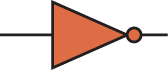 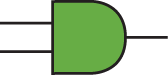 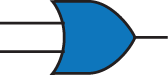 Odredite nazive logičkih funkcija koje odražavaju logički sklopovi prikazani slikom.Odredite nazive logičkih funkcija koje odražavaju logički sklopovi prikazani slikom.Odredite nazive logičkih funkcija koje odražavaju logički sklopovi prikazani slikom.Opišite što su memorijske lokacije.Opišite kako procesor obrađuje podatke.Koja jedinica upravlja radom procesora.Koja jedinica upravlja radom procesora.Koja jedinica upravlja radom procesora.UpravljačkaUpravljačkaUpravljačkaRegistriRegistriRegistriSabirnicaSabirnicaSabirnicaUnutarnjaUnutarnjaUnutarnjaKoji je naziv za spremnike u kojima se pohranjuju rezultati obrade podataka procesora.Koji je naziv za spremnike u kojima se pohranjuju rezultati obrade podataka procesora.Koji je naziv za spremnike u kojima se pohranjuju rezultati obrade podataka procesora.Upravljačka jedinicaUpravljačka jedinicaUpravljačka jedinicaRegistriRegistriRegistriSabirnicaSabirnicaSabirnicaRegistriRegistriRegistriObjasnite razliku između ulaznih i izlaznih komponenti računala.Koja su dva osnovna načina prijenosa podataka.__________________________________________________________________________________________________________________________________________________________________Navedite prednosti i nedostatke serijskog načina prijenosa podataka.Navedite prednosti i nedostatke paralelnog načina prijenosa podataka.Kakav prijenos podataka omogućuje USB?Što označava mjerna jedinica bps?Kako se izražava (mjeri) brzina procesora?Što je kapacitet spremnika?Koliko bitova koristimo za zapis slika? Označite točne odgovore.Koliko bitova koristimo za zapis slika? Označite točne odgovore.Koliko bitova koristimo za zapis slika? Označite točne odgovore.23232324 24 24 424242323232Koji je od navedenih formata osnova zapisa slike u Windows operacijskom sustavu..Koji je od navedenih formata osnova zapisa slike u Windows operacijskom sustavu..Koji je od navedenih formata osnova zapisa slike u Windows operacijskom sustavu..BMPBMPBMPJPEGJPEGJPEGGIFGIFGIFTIFFTIFFTIFF